Lesson #23Guided ReadingThe Renaissance in Northern EuropeMain Concepts- 15th Century, all painters in Northern Europe use the Late Medieval Style @ 1500 Italian influence spread north We see a huge shift in the style of art from the Northern European ArtistsNew Techniques Developed-Tempera paint- made of dry ingredients or pigments and a binder Binder was usually made out of egg yolks Type of paint that was primarily used up until the 15th century Oil Paint- paint that was made out of pigment and an oil base Artists could add more detail because the paint dries very slowly as well as adding glazes that made the finish product look glossy or jeweledItalian painters used the fresco style- had to work quickly because the plaster had to be wet when they applied the pigment Gesso- a glue and white pigment that is used to seal or prime the canvas before you paint.  Gesso without white pigment is like a glaze or gloss that seals in the pigment or color and gives a sheen or jewel like glossSymbolism- when objects in an artwork or painting stand for a different meaning Examples:Dog=loyalty Burning candle= presence of God Triptch- three paneled painting; usually has hinges and can open/closeThe Flemish Artists-Jan van Eyck- @ 1390-1441Credited for creating oil paint Developed a new style of painting“The Arnolfini Portrait”Arnolfini means Wedding Portrait of Giovanni and his wife, an Italian merchant in Bruges Uses symbolism Small dog= fidelity or loyalty Single Burning Candle= God’s presence kMirror on back wall has a reflection of two different people“Jan van Eyck was there” is written in Latin above the mirror with the date 1434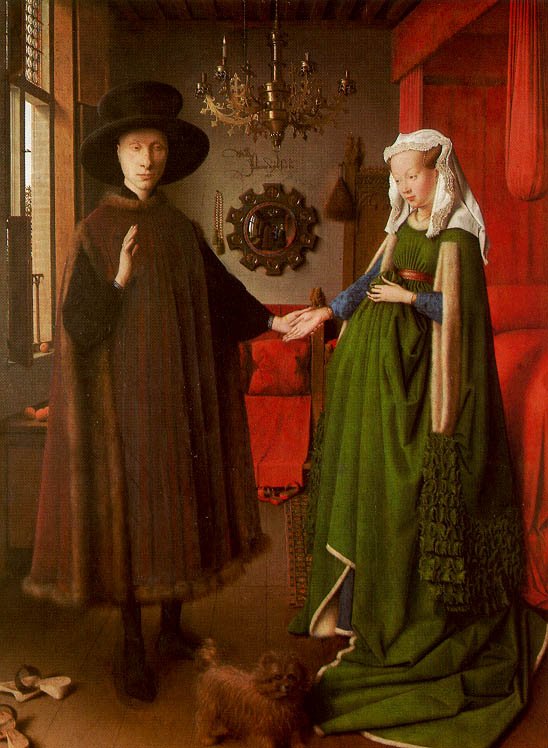 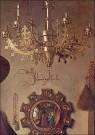 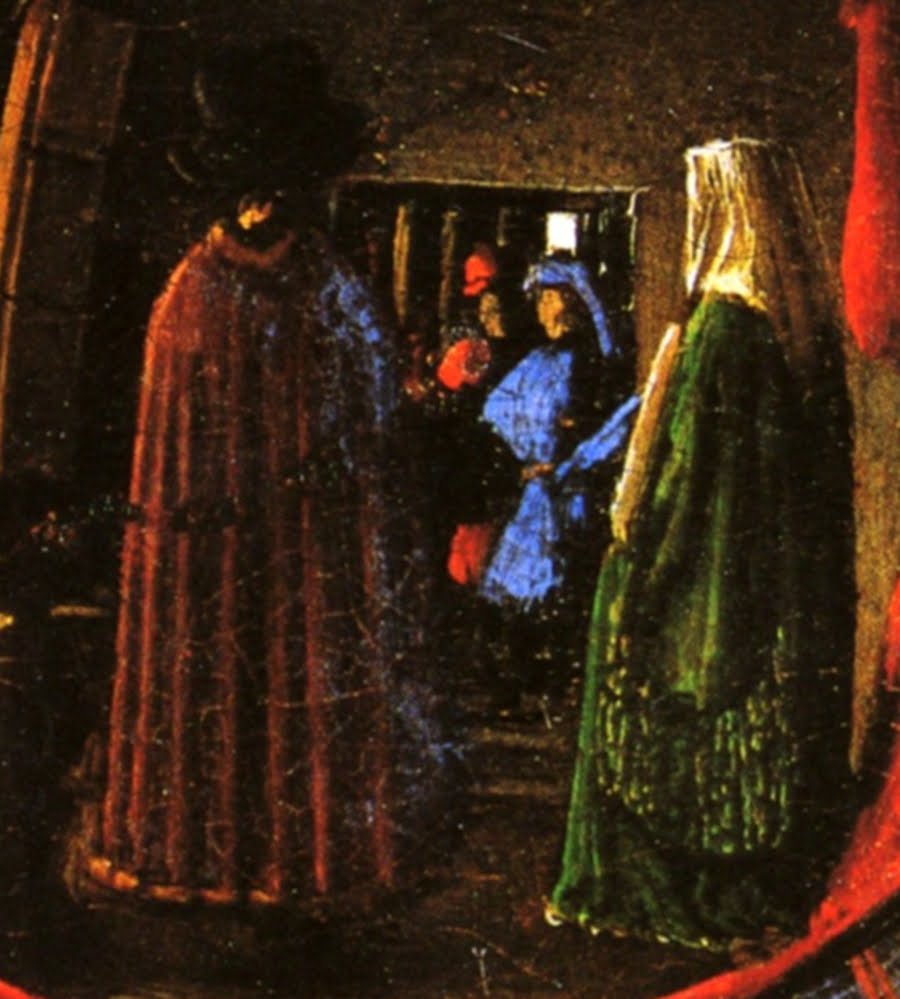 Realism and Emotionalism- combined some of the emotionalism of the Gothic period with realistic elements to create a new painting styleRogier van der Weyden- @ 1399-1464Created artworks that were concerned with the emotion of the characters as well as the arrangement of the figures “Decent from the Cross”Created @ 1435 Bodies of Christ and his fainting mother create an “S” shapeFigures are placed in a shallow nave or niche in order to draw the viewers attention to Christ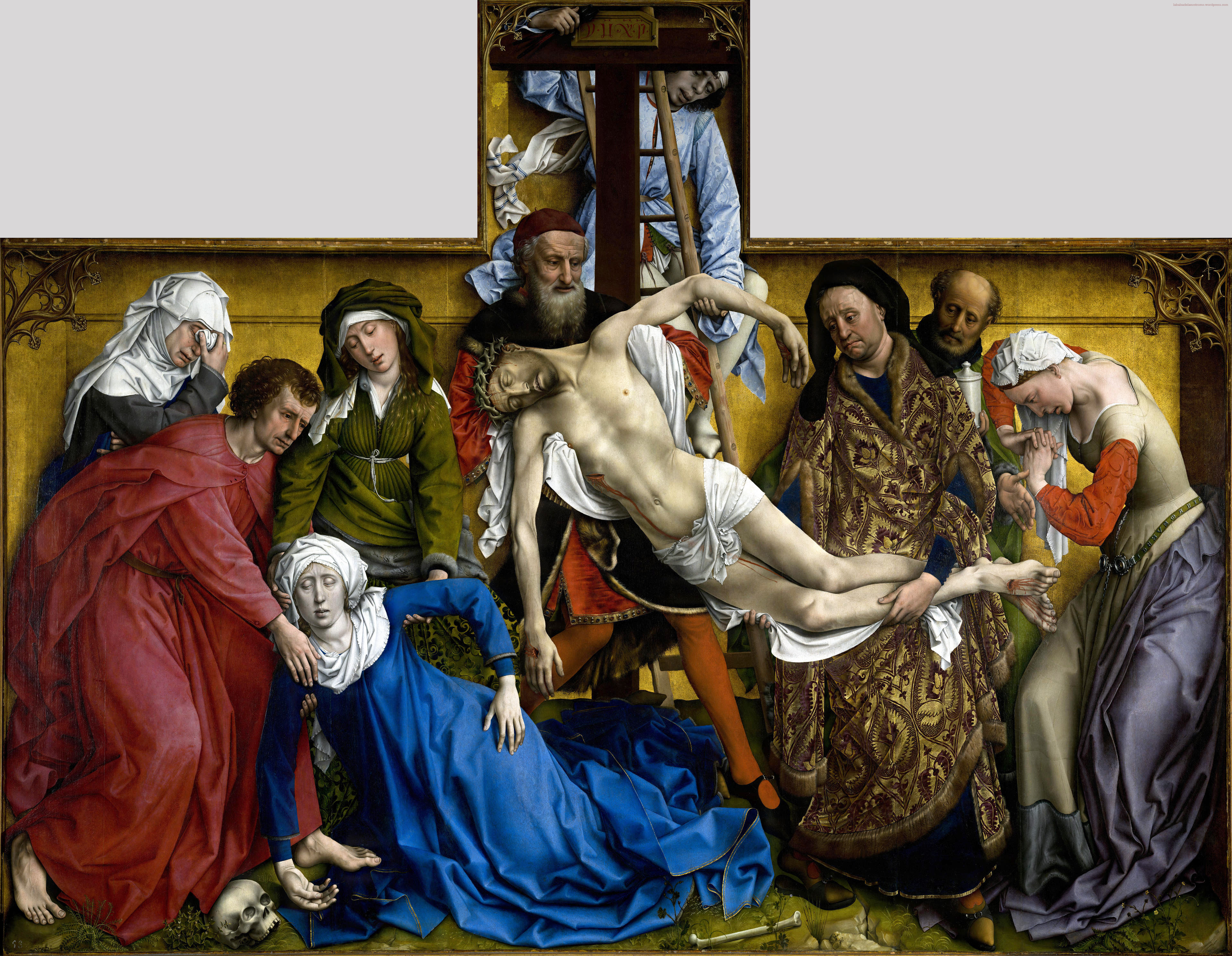 What do you think is more important in this painting… the people or the background? Main difference between Eyck and Weyden- Weyden- highly emotional and uses placement of figures to create a scene, more concerned with the emotion and placement of figures rather than details.  Eyck- serene style that is less emotional and focuses on the extreme detail in his paintings. Hugo van der Goes- @ 1440-1482Used emotion like Weyden and extreme detail like EyckCreated his own style by contorting the size and scale of figures to add symbolism and an expressive mood.  “The Portinari Alterpiece”- @ 1476The center panel in the tryptch is called			 “Adoration of the Shepherds”Uses proportion and movement in this scene Figures are in different sizes and positions The placement of the figures draws our eyes back into the painting as we look from face to face The floor seems tipped up towards us, making us feel we are a part of the painting Faces of the three (3) Shepherds- wide-eyed admiration contrasts with everyone else’s solemn/straight faces.  The use of peasants for the central role Direct emotional response to the scene 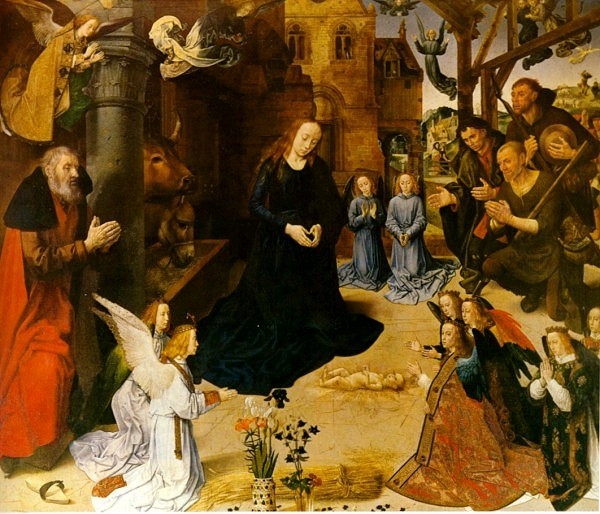 